Муниципальное бюджетное дошкольное образовательное учреждение«Детский сад присмотра и оздоровления № 46 «Светлячок»г. Рубцовска   Алтайского края658222, г. Рубцовск, ул. Октябрьская, 19пр-т Рубцовский,18Ател. (38557) 2-49-20, 2-49-81,4-14-52e-mail: detskiisad46@yandex.ruПознавательно –    исследовательский проект в подготовительной группе «Огород на окне»                                                             Подготовила воспитатель:                                                                                                                                                                                         Абезбаева Наталья Ильинична                                                                                                       Г. Рубцовск 2019 г.Познавательно –    исследовательский проект в старшей группе «Огород на окне»         Воспитатель: Абезбаева Наталья ИльиничнаПроект: краткосрочный.Вид проекта: познавательно - исследовательский Участники проекта: дети старшей группы, родители, воспитатели, музыкальный работник.Возраст детей: 5 - 6 лет.Цель: формирование у детей интереса к опытнической и исследовательской деятельности по выращиванию культурных растений в комнатных условиях.Задачи: Расширить представление детей о растениях, о способах их выращивания, учить сравнивать семена и всходы растений, находить сходства и отличия.Продолжить знакомить детей с особенностями выращивания культурных растений (фасоль, горох, лук, цветы, овес);Обобщать представление детей о необходимости света, тепла, влаги почвы для роста растений.Продолжать формировать умение детей ухаживать за растениями в комнатных условиях.Способствовать развитию речи через составление описательных рассказов о растениях: как сажали, появление всходов, способы ухода.Развивать чувство ответственности за благополучное состояние растений (полив, взрыхление, прополка сорняков)Продолжать развивать наблюдательность – умение замечать изменения в росте растений, связывать их с условиями, в которых они находятся, отражать наблюдения в дневнике наблюденийВоспитывать уважение к  труду, бережное отношение к его результатам.Развивать познавательные и творческие способности.Актуальность:     		«Добрый ребёнок не сваливается с неба.		   Его надо воспитывать»        						В.А.СухомлинскийОбщение с природой и забота о ней необходимы для воспитания добрых чувств    обязательных для каждого человека.Уровень знаний детей о природе поверхностный, отношения к её объектам бессистемны, что мешает познать окружающий мир целостной картиной, умение видеть красоту природы, умение радоваться ей.Предполагаемый результат:У детей будут формироваться представления о растениях,  первоначальные навыки экологической грамотности к растительному миру.С помощью опытнической работы дети получат знания о необходимых условиях для роста растений, о многообразии и разнообразии посевного материала.У детей будет формироваться бережное отношение к растительному миру, уважительное  отношение к труду.Создание в группе огорода на подоконнике.Создание дневников наблюдений и фиксирование в них результатов наблюдений.Активное участие родителей в реализации проекта.Этапы работы над проектом:Подготовительный: определение цели и задач проекта, сбор информационного материала, создание условий для организации работы в «огороде на окне», составление плана мероприятий по организации детской деятельности – 1-я неделя.Основной (или этап реализации проекта): проводятся запланированные мероприятия для реализации проекта (беседы, опыты, эксперименты, творческая деятельность, рассматривание иллюстраций, чтение) – 2-я, 3-я неделя.Заключительный: подводятся итоги, подготавливается презентация, итоговая беседа – 4-я неделя.Этапы реализации проекта.По реализации проекта «Огород на окне» были получены следующие результаты:Дети познакомились с растениями огорода и цветникаУ детей формируется интерес к опытнической и исследовательской деятельности по выращиванию культурных растений в комнатных условиях.В результате практической и опытнической деятельности дети получили знания о необходимых условиях для роста растений, о многообразие посевного материала.Дети стали бережнее относиться к растительному миру, уважительно относиться к труду.В группе был создан огород на окне.Наблюдение за растениями были зафиксированы в дневниках наблюдений.Родители приняли активное участие в проекте «Огород на окне».Работа с родителями:Беседа с родителями «Огород на окне».Консультация для родителей «Огород на подоконнике»«Труд ребёнка в семье».Помощь родителей в приобретении инвентаря, посевного материла для огорода на окне.Предложить родителям вырастить с ребёнком любое растения для ухода и наблюдения.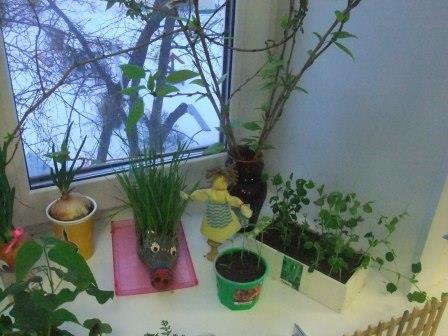 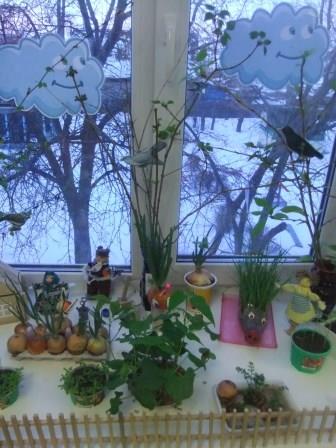 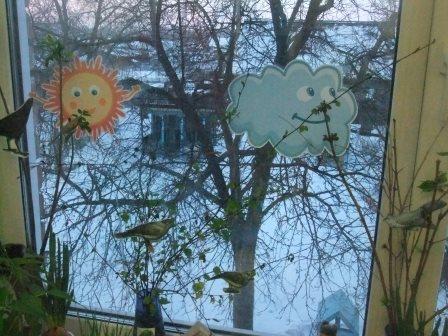 №ппМероприятияЦели Ответственные Срокиреализации1 этап – подготовительный.1 этап – подготовительный.1 этап – подготовительный.1 этап – подготовительный.1 этап – подготовительный.1Беседа с родителями «Огород на окне».Обсудить проблему цели и задачи проекта. Сформировать интерес у родителей по созданию условий для реализации проекта.Воспитателиродители.1-я неделя2Консультация для родителей «Огород на подоконнике»,»Труд в семье ребёнка»Просвещать родителей по данной теме.Воспитатели1-я неделя3Подбор наглядно – дидактических пособий, демонстрационного материала, природного материала, художественной литературы, приобретение необходимого оборудования. Подбор дидактических игр по темеСоздать условия для реализации проекта «Огород на окне».Воспитателиродители.1-я неделя2 этап – основной.2 этап – основной.2 этап – основной.2 этап – основной.2 этап – основной.4Рассматривание книг, иллюстраций о растениях.Вызвать интерес к растениям, желание заботиться о них, углублять и расширять знания видах растений.Воспитатели2-я неделя5Игра-путешествие «Что, где растёт»Ввести и обосновать классификацию растений как дикорастущих и культурных (по взаимоотношениям с человеком),познакомить с интересными представителями мира растений.Воспитатели2-я неделя6Практическая деятельность: посадка лука, овса, фасоли, гороха, помидорВызвать интерес к выращиванию огородной и злаковой культуры.Воспитатели2-я неделя7Опыт – наблюдение за ростом лука, овса.Учить детей замечать изменения, которые происходят у прорастающих луковиц, зерна.Воспитатели3 - неделя8Труд в уголке природы.Продолжать учить детей правильно строить суждения и делать выводы о создании благоприятных условий  (воды, света, тепла)Воспитатели3 - неделя9Опыт- наблюдение за ростом лука в благоприятных и неблагоприятных условиях.Получить необходимые условия для роста лука (свет, вода, тепло).Воспитатели3-я неделя10Рассматривание   цветочных семян через лупу.Дать понятие о том, что форма и количество семян у разных растений разное. С помощью лупы определить, что помогает перезимовать семенамВоспитатели2-я неделя11Практическая деятельность: выращивание рассады (бархатцы, календула, петунья).Продолжать формировать навыки посадки и ухода за растениями.Воспитатели3-я неделя12Экскурсия в природуЗакрепить знания детей о месте произрастания различных растений и об их пользе для человекаВоспитатели3-я неделя13Дидактическая игра «Цветочный магазин».Викторина «Знаешь ли ты?»Закреплять умение различать цвета, называть их быстро, находить нужный цветок среди других, называть его; научить детей группировать растения по цвету, составлять красивые букеты.Учить определять растения по внешним признакам.Воспитатели3-я неделя14Наблюдения: «Растут ли наши растения?»Продолжать учить детей замечать изменения в росте и развитии растений .Воспитатели3-я неделя15Оформление дневника наблюдений.Зафиксировать наблюдение за растениями.Воспитатели3-я неделя16Труд в природе.Подготовить клумбы к высадки рассады цветов, формировать интерес к результату своего труда. Воспитатели3-я неделя17Итоговая беседа «Цветы на окне переносится на клумбы  детского сада».Настроить детей на дальнейшую деятельность по пересадке рассады цветов на клумбы  на участке сада.Воспитатели3-я неделя3 этап – заключительный.3 этап – заключительный.3 этап – заключительный.3 этап – заключительный.3 этап – заключительный.18Обработка и оформление материалов проекта в виде презентации.Воспитатели4-я неделя19Анализ результативностиВоспитатели4-я неделя